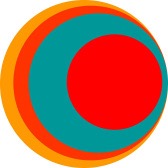 THE CHIAROSCURO MAGAZINE INTERNSHIP PROGRAMMEThis unique internship is dedicated to students of journalism, the arts, social and physical sciences, and anyone preparing for a career in mainstream or highbrow journalism. The programme covers feature writing, critique, editing, sub-editing, photography, podcasting, and editorial convention, in a cutting-edge setting. It is carried out mainly online, with some exceptions, and it is open to aspiring journalists anywhere in the world. PURPOSE: To help interns develop and refine their journalism skills and gain experience for future employment in the media; to offer student interns a credible opportunity to earn valuable credits towards their academic courses; to give interns access to notable people, and cutting-edge arts and culture events and processes. In turn, Chiaroscuro Magazine benefits by having new writing for its audiences, while gaining a wider perspective on arts and culture, internationally. ELIGIBILITY: You may be a sixth former, undergraduate, or graduate student, or a worker hoping to pivot into journalism. You must have a strong command of English, and have access to a computer or word processing equipment, the Internet, and an email account, WhatsApp or Skype, if possible.HOW TO APPLY: Student applicants are usually referred by a tutor, but direct enquiries are welcome. However, all student applications must be endorsed by a relevant tutor or faculty administrator. All Non‐student candidates should apply directly to the programme with samples of work (see form). HOW IT WORKS:Every intern is expected to publish at least three articles or podcasts during their tenure The editor generates most reporting and sub-editing assignments, while the intern is expected to submit proposals for feature articles or photographic projects of interest to them. The proposal must include a clear breakdown of intern’s logistical and courtesy needs, such as review copies of books, tickets, accreditation, press releases and images, etc. If happy with the proposal, the editor will instruct the intern on the procedure for acquiring these themselves. This process helps demystify the media sector for interns, while acquainting them with crucial editorial protocol and convention.The editor reviews the strengths and weaknesses of intern’s copy, and suggests changes, where necessary. This is a meticulous exercise aimed at helping the intern find their unique voice Once the article is approved, it is published on Chiaroscuro Magazine under intern’s own byline Interns can collaborate or pool skills on assignments, e.g. as writer and photographer, sometimes across borders. At the end of the internship, the editor provides formal feedback on all aspects of intern’s work to their academic institution, and a testimonial for their future employers. IMPORTANT NOTES:This Internship programme is free of charge to all interns We do not pay stipends, or cover out-of-pocket expenses, except those approved by the editor Interns must not use Chiaroscuro Magazine as a platform for auto‐critique or nepotism, destructive critique, trolling, sexism, racism, sensationalism or political propagandaUnless expressly arranged, Chiaroscuro Magazine does not adopt the copyright of interns’ work. However, it assumes first publishing rights on every material submitted during the internship, except press material from external publicists.EDITOR'S REQUIREMENTSPREVIEWS: The Shows & Exhibitions section of Chiaroscuro is noted for offering readers seamless previews of Fine Art, Craft (including functional forms), Theatre, Dance, Music, Film and Television. ILLUSTRATIONS: High quality colour or B&W photography, jpeg format, with appropriate captions and credits. SUBMISSION: This section depends mainly on press releases and images from publicists of events. Interns will be directed on how to request, and sub-edit these press releases into full-blown articles.CRITIQUE: Original features, reviews and essays on Fine Art, Craft (including functional forms), Theatre, Music, Film and Television, Socio-Economic and Political processes, History, and The Environment. Subcultural processes and events are very much a part of this section. Assignments are set according to intern’s academic discipline or working knowledge of a sector. However, for the sake of versatility, we encourage interns to operate outside their comfort zones as much as possible. ILLUSTRATIONS: High quality colour or B&W photography, jpeg format, with credits. SUBMISSION: 1500 words max. Word format text files via email only.
INTERVIEWS: This is an aspect of the Critique section. We welcome insightful interviews with notable as well as obscure personages in the worlds of arts and culture, including social scientists and thinkers. Interviews must demonstrate good research, and the tone must be confident and unapologetic. Question and answer pieces are welcome, if the subject or subject-matter warrants it. ILLUSTRATIONS: High quality colour or B&W photography, jpeg format, with credits. SUBMISSION: 2000 words max. Word format text via email only.
POETRY & PROSE: This section features superb English language writing from all cultural perspectives. We favour surrealism, magical realism and strong stream of consciousness pieces, and even absurdism. However, we also celebrate good old-fashioned writing of universal significance. Flash fiction of any genre up to 750+ words is also welcome. We only publish original work, and do not accept translations (except of author’s own work) or nonfiction. We may occasionally serialise unpublished novels. All stories and poems must be previously unpublished elsewhere. ILLUSTRATIONS: Original line drawings, wood-block, lino, batik, photography, collages, montage, etc., but should be relevant to the story and carry the artist’s name and date of execution. All images must be in Tiff or JPEG format or hardcopy (no transparencies or negatives are accepted). Hardcopy images must be no larger than A4 (210x297mm). SUBMISSION: Up to 5000 words max. for prose, and unlimited lines for poetry. Word format text via email only.
TRAVELOGUE: Travel writing of social, artistic and cultural value; also, off‐the‐beaten‐track stories recounting unique travel experiences. The Developing World and the quieter parts of the world are favoured. If, however a new angle can be found on a beaten track, then we may be interested. ILLUSTRATIONS: High quality colour or B&W photography, jpeg format, with credits. We favour articles accompanied by photos. SUBMISSION: 1000 words max. Word format text files via email.
PODCASTS: Please consult the Podcasts section of the magazine to get a sense of the types of vlogs/podcasts we cover. The editor will provide all relevant production and post-production training, equipment and facilities, if needed. Every intern is expected to contribute their skills to any video projects being developed at the time of their internship. This is aimed at helping intern acquire teamwork skills. SUBMISSION: Video files must not exceed 200MB is size. FORMAT: MP4, AVI, MOV, and MPEG formats only.CHIAROSCURO MAGAZINE INTERNSHIP APPLICATION FORMFULL NAME:	………………………………………………………………………………………………………………………………..DATE OF BIRTH:	………………………………………………………………………………………………………………………………..NATIONALITY:	………………………………………………………………………………………………………………………………..GENDER	:	………………………………………………………………………………………………………………………………..ADDRESS:	………………………………………………………………………………………………………………………………..CITY:		 …………………………………………………………………………POST CODE: ……………………………………COUNTRY:	………………………………………………………………………………………………………………………………..E-MAIL:		………………………………………………………………………………………………………………………………..TELEPHONE:	………………………………………………………………………………………………………………………………..SKYPE/WHATSAPP: …………………………………………………………………………………………………………………………….WEBSITE (IF ANY): ………………………………………………………………………………………………………………………………COLLEGE / UNIVERSITY: ……………………………………………………………………………………………………………………….LEVEL AND TITLE OF COURSE: (e.g. BA Fine Art):.…………………………………………………………………………………………..LEVEL OF EDUCATION, IF NOT CURRENTLY A STUDENTHIGH SCHOOL GRADUATE  UNDERGRADUATE   GRADUATE TO PHD   AUTODIDACT (SELF-TAUGHT)  PREFERRED INTERNSHIP JOURNALISM - GENERAL (REPORTING, CRITIQUE, PHOTOGRAPHY, SUB-EDITING)JOURNALISM - VIDEO (SHOOTING SELF-DIRECTED PODCASTS AND VLOGS)COMBINED JOURNALISM (REPORTING, CRITIQUE, PHOTOGRAPHY, SUB-EDITING, AND VIDEO)PREFERRED MONTH AND YEAR OF INTERNSHIP: ….………………………………………………………………………………………PREFERRED DURATION:  6 WEEKS  	8 WEEKS	12 WEEKS          	WHAT DO YOU WISH TO GAIN FROM THIS INTERNSHIP?TUTOR’S RECOMMENDATION (IF ANY): SUPPORTING DOCUMENTS (NOT OBLIGATORY):CV/RÉSUMÉ  SAMPLE  WRITING  SAMPLE PHOTOGRAPHY SAMPLE VIDEO (LINK): ………………………………………………………………………………………………………………………...( Important Note: non-student applicants do not require endorsement, but must submit supporting documents )INTERNEE’S SIGNATURE: ………………………………………………………………………………………………………………………ENDORESED BY (TUTOR): ……………………………………………………………………………………………………………………...ADDRESS: ………………………………………………………………………………………………………………………………………..EMAIL: ………………………………………………………………………………………TEL:……………………………………………….ENDORSER’S SIGNATURE: ………………………………………………………………DATE: …………………………………………….SEND COMPLETED FORM TO: Ishmael Annobil, Chiaroscuro Magazine, 60 Swinley House, Redhill Street, London NW1 4BBEmail: editor@chiaroscuromagazine.com / Tel: 0207 388 4676 / Cell: 07491 333424